6.2 Law of Cosines NotesLaw of Cosines-used to solve oblique triangles when ________________________ will not work.Law of Cosines FormulaEx 1:  Find the m<A.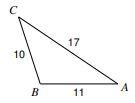 Ex 2:  Find AB. 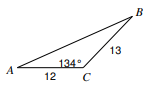 Trigonometry/Precalculus						NameLaw of Cosines CW							DateDay _____								BlockUse the Law of Cosines to find the measure of the missing side or angle.1)  Find the length of BC				2)  Find m<C3)  Find AB.						4)  Find m < B.Use…when given…Law of Sines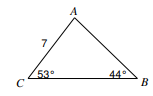 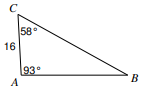 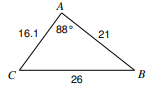 Law ofCosines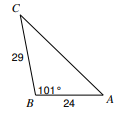 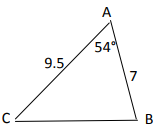 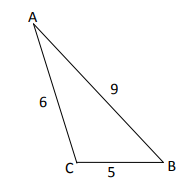 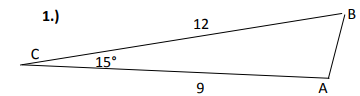 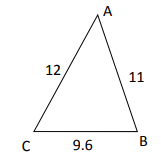 